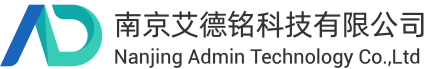 登录方式用户打开登录地址，输入用户名和密码登录地址http://sea_appointment.usst.edu.cn/_apps/appointment/lab_view/index.html#/home 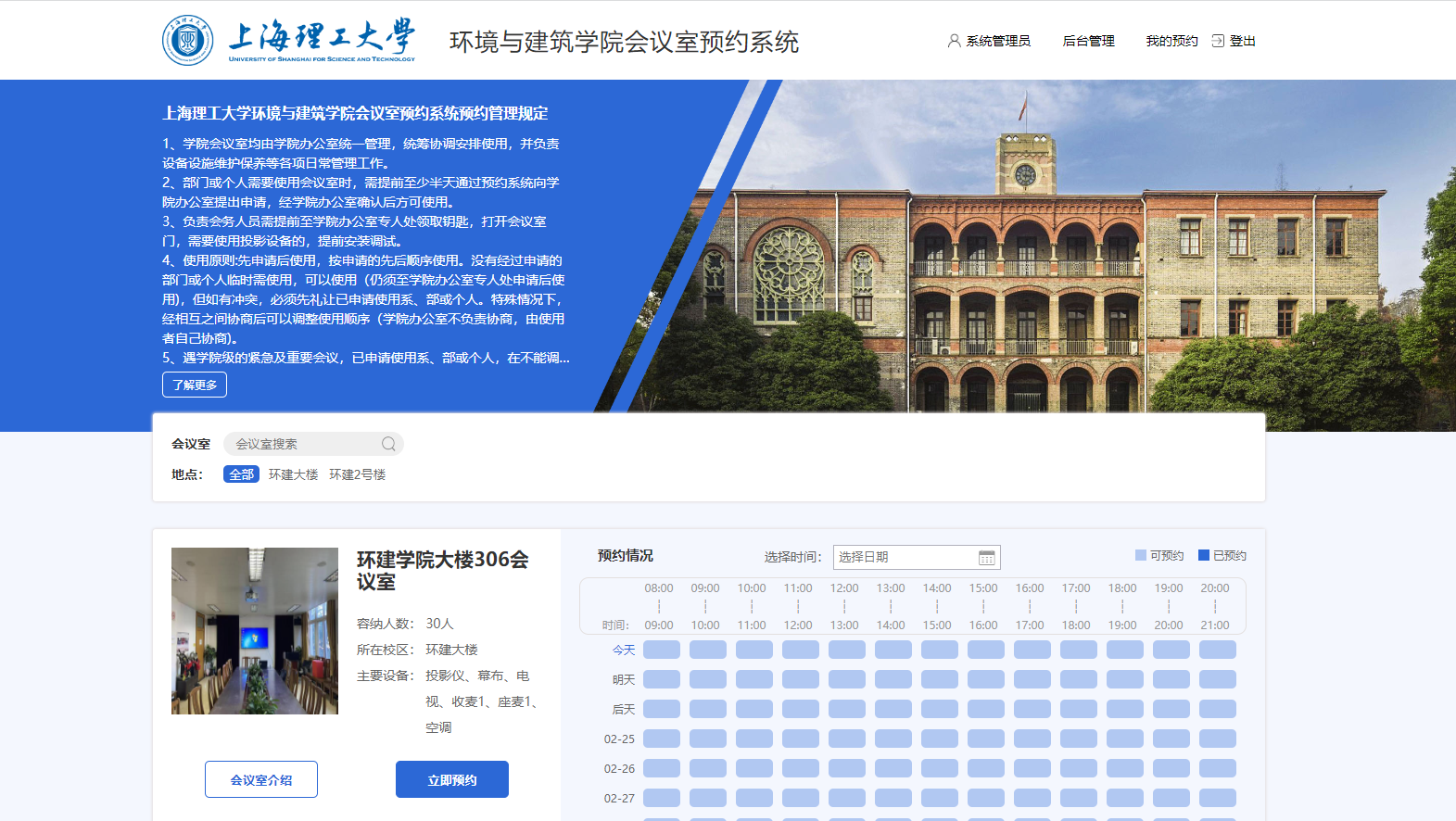 图 1-1 登录页面会议室预约（前端预约）预约申请登录用户点击相关资源下的可预约时间段，然后再点击该资源下的按钮填写相关预约信息并进行确认提交，等待审核人的审核。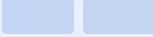 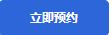 提交成功的预约信息，在待审状态下和审核通过状态下都会变成蓝色。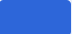 带*的为必填项;单次预约时段必须为连续的时间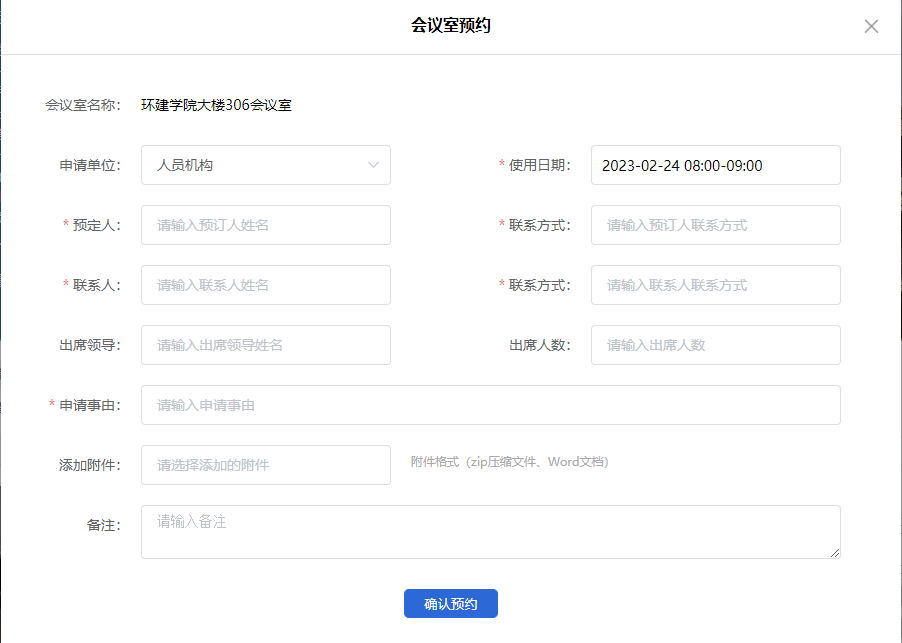 图 -1 会议室预约申请我的预约(预约取消)用户可在“我的预约”页面查看预约记录和审核状态。点击按钮可对预约记录(包括审核通过和未通过的)进行取消操作。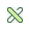 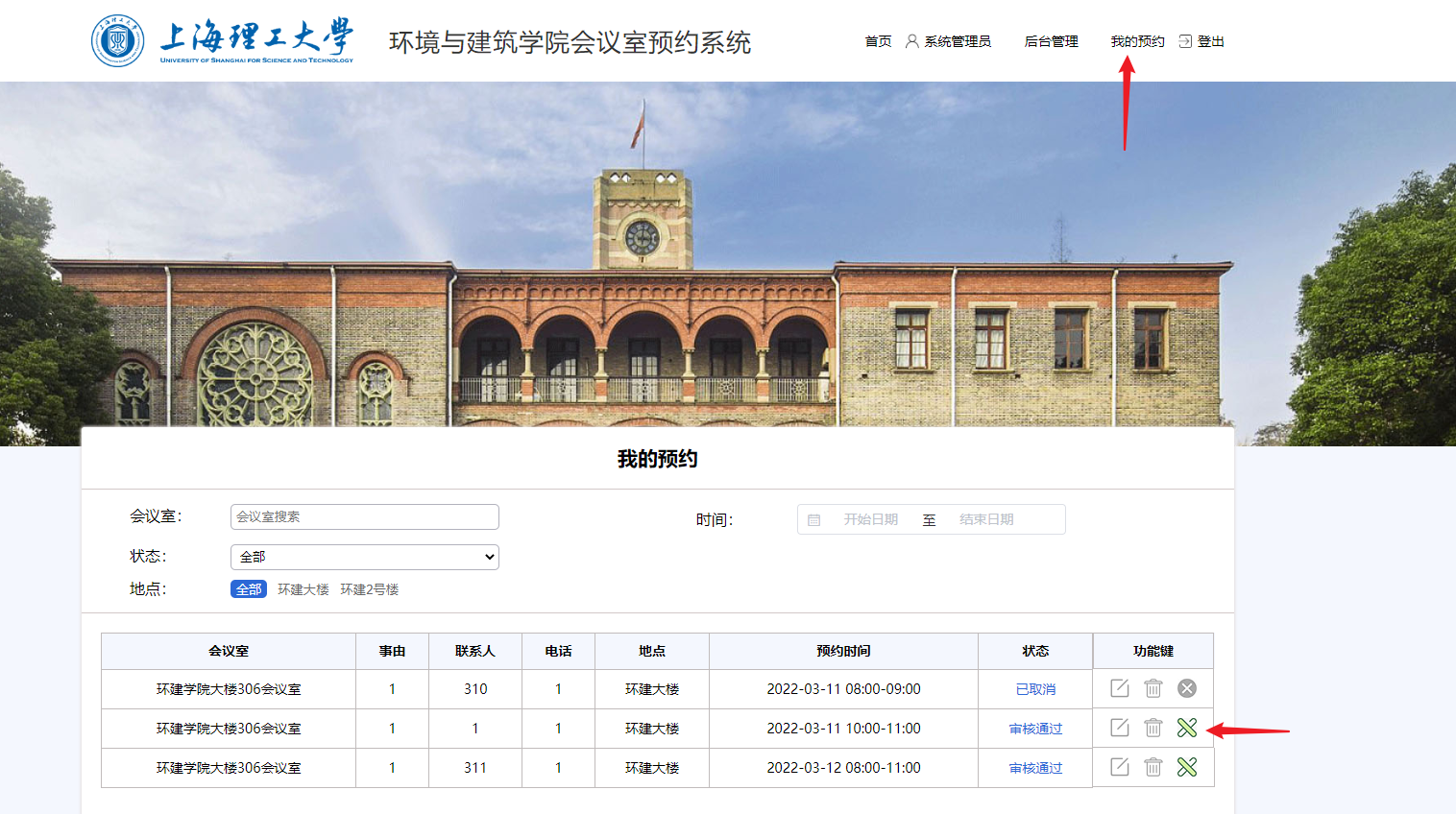 图 -2 我的预约